Zadania 1. Proszę wykonać karty pracy zgodnie z poleceniami. 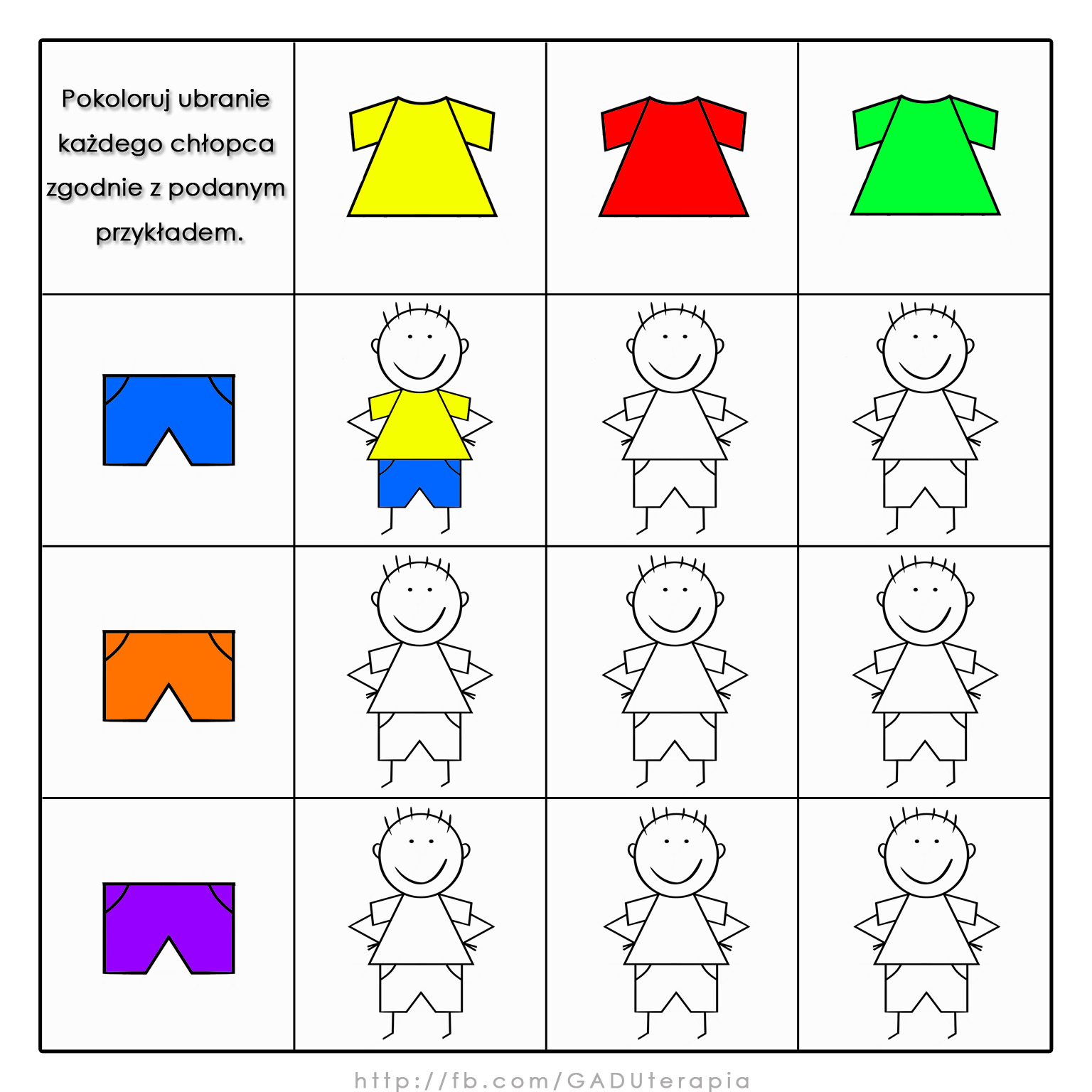 Zadanie 2.Spacerek ślimakówŚlimaki są po lewej stronie kartki, ale chcą przejść spacerkiem na prawą stronę. Rysuj drogę każdego ślimaka po wyznaczonych śladach, w kierunku od lewej strony do prawej.Pokoloruj rysunek.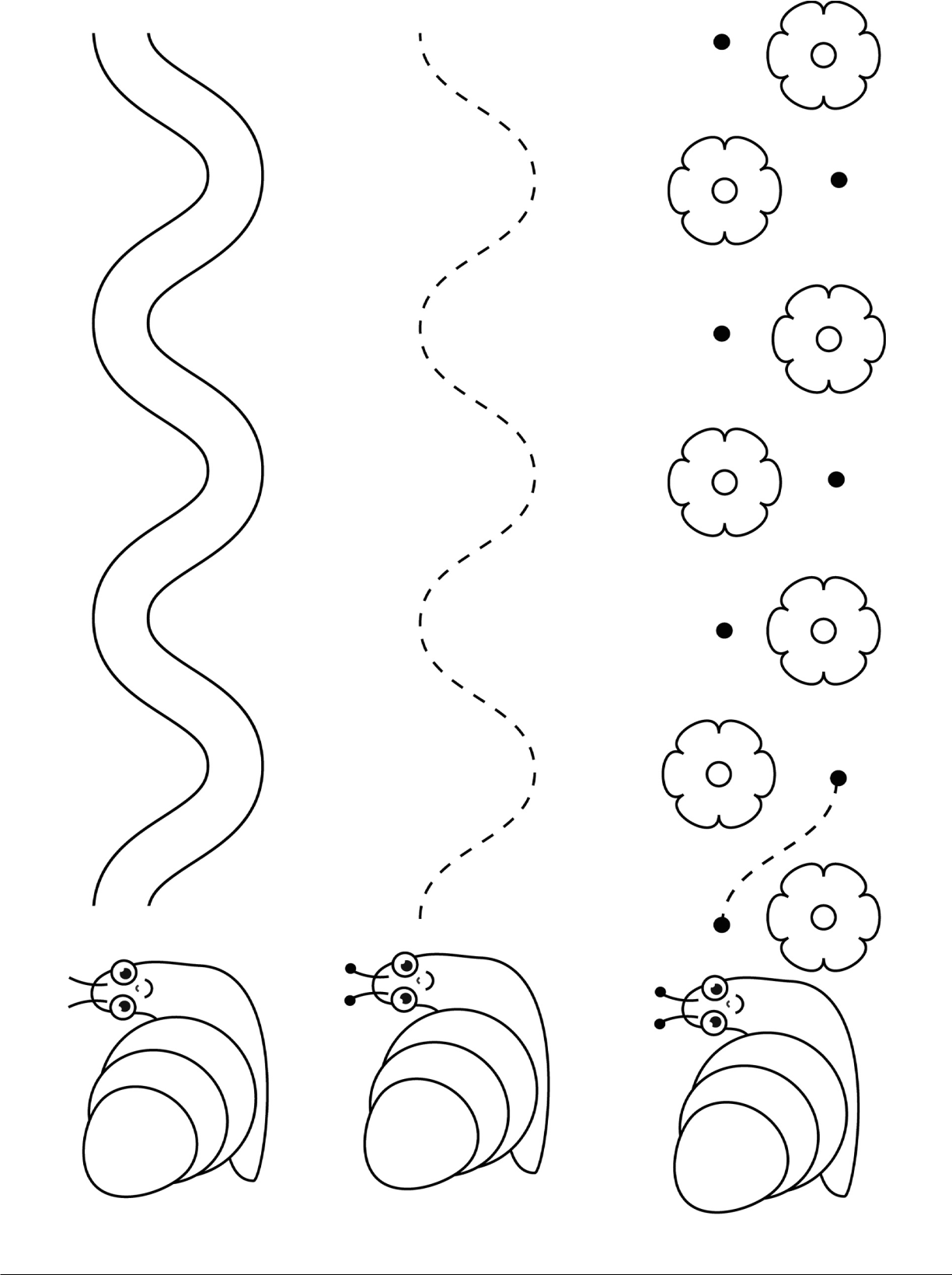 Zadanie 3.Kolorowy płotekRysuj sztachety po śladach, w kierunku z góry na dół i od lewej strony do prawej.  Na każdej sztachecie narysuj długą łodyżkę, a na górze każdej łodyżki kwiatek.  Pokoloruj rysunek:–  ptaszka zwróconego w lewo na niebiesko–  ptaszka zwróconego w prawo na czerwono–  pozostałe elementy rysunku pokoloruj w dowolny sposób.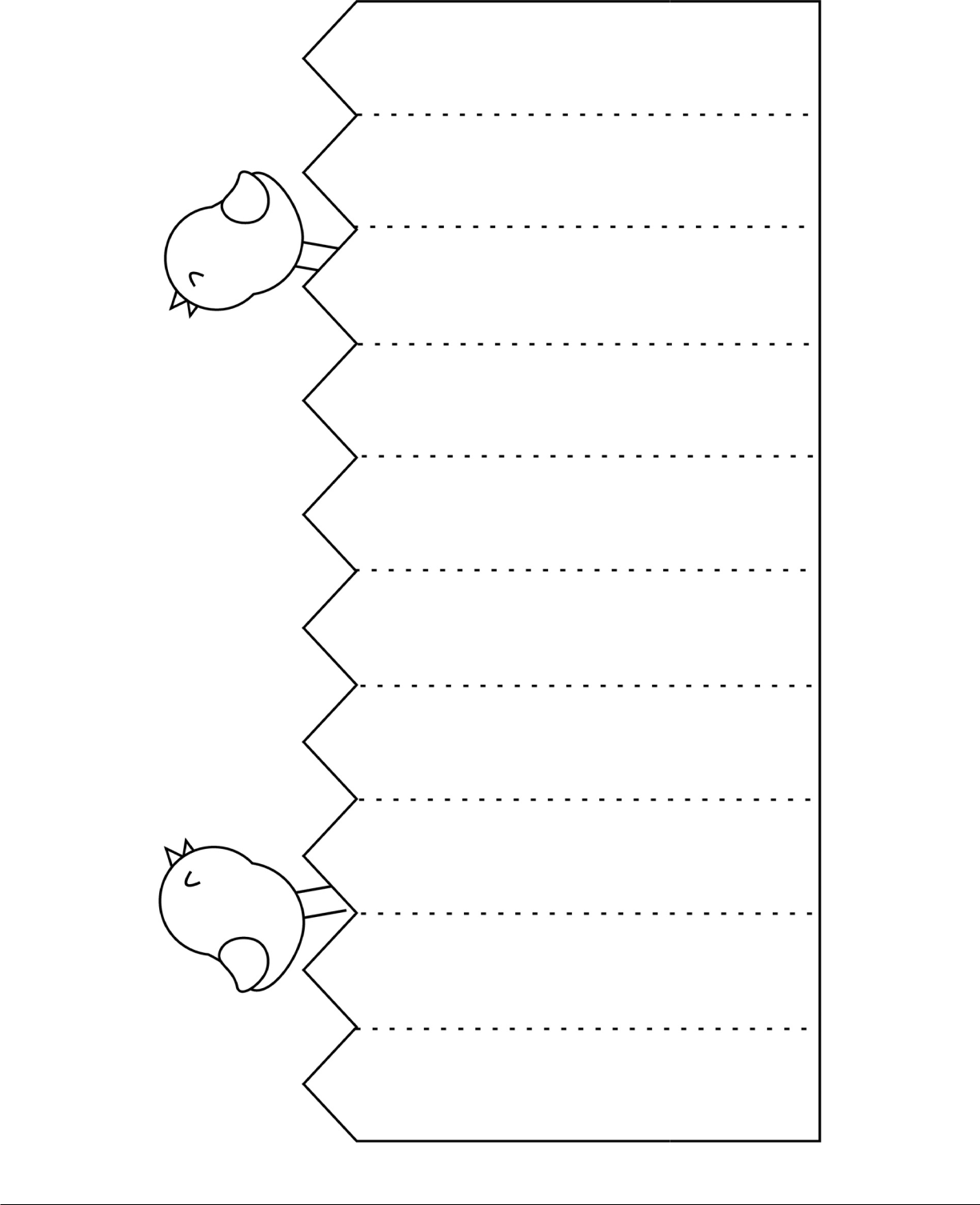 MATERIAŁ DO PRACY ZDALNEJ Z ZAKRESU POMOCY PSYCHOLOGICZNO PEDAGOGICZNEJTYDZIEŃ 20 – 24 KWIETNIA 2020ANGELIKA OPRACOWAŁA: DOROTA WIŚNIEWSKA  USPRAWNIENIE MOTORYKI MAŁEJ DOSKONALENIE ORIENTACJI PRZESTRZENNEJ ORAZ KIERUNKÓW PRAWO - LEWO